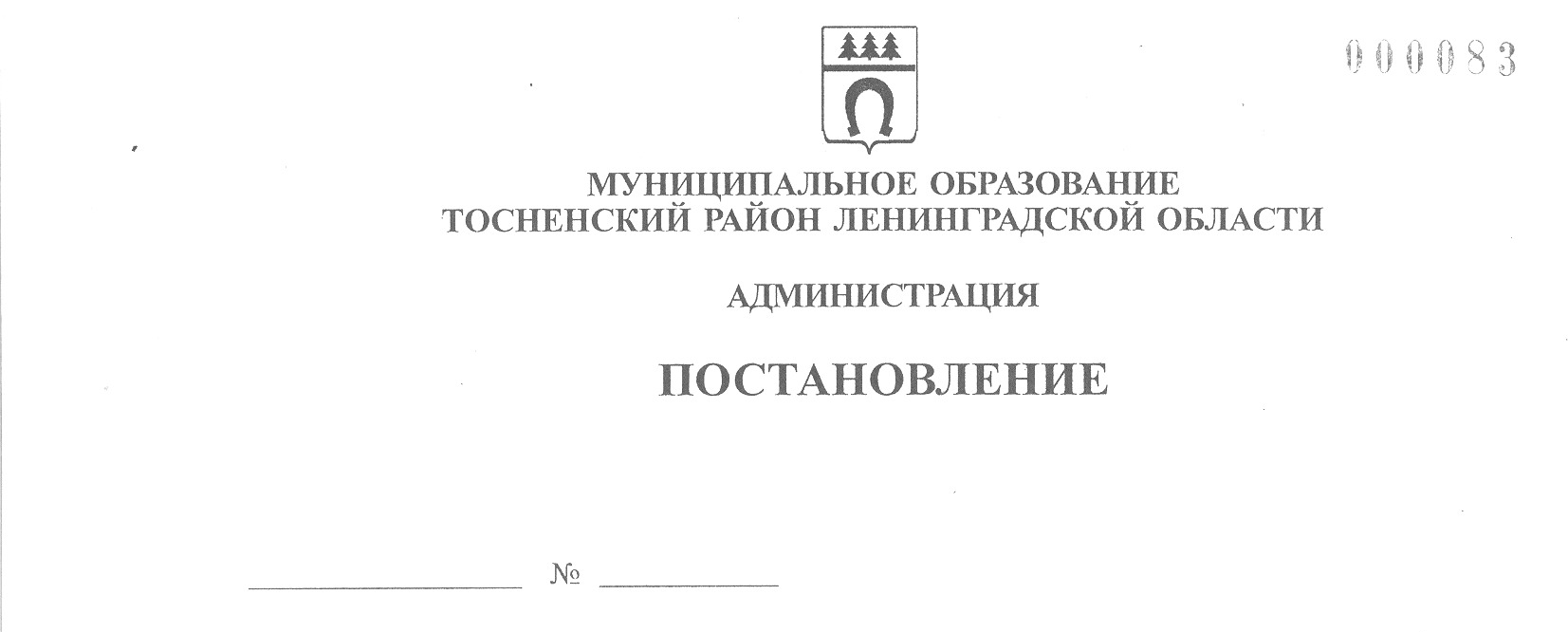 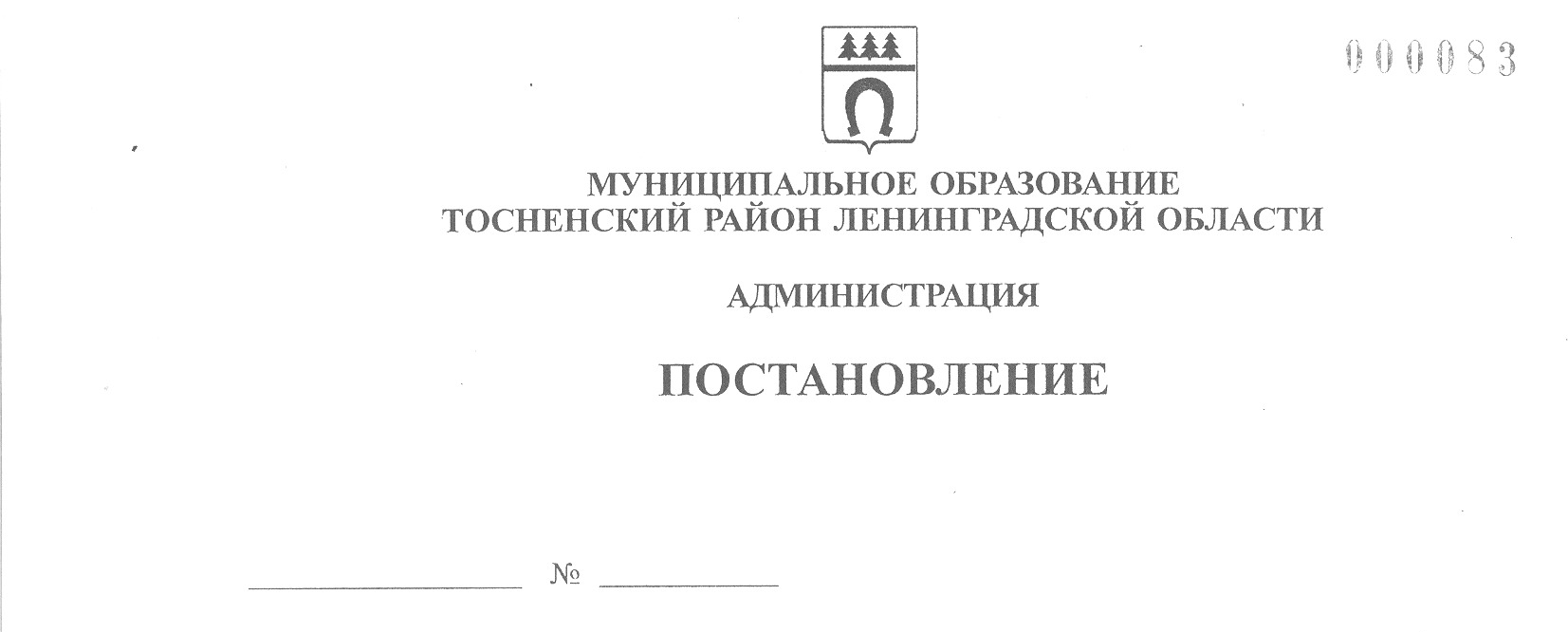    13.12.2023                         4256-паОб утверждении годовых нормативов обеспеченияпечным топливом на нужды отопления жилого помещения и стоимости его доставки в целях предоставления денежной компенсации части расходов на приобретение печного топлива и транспортных услуг по его доставке отдельным категориям граждан, в том числе участникам специальной военной операции и членам их семей, проживающих в домах, не имеющих центрального отопления и(или) газоснабжения на территории Тосненского городского поселения Тосненского муниципального района Ленинградской областиРуководствуясь Федеральным законом от 06.10.2003 № 131-ФЗ «Об общих принципах организации местного самоуправления в Российской Федерации», в соответствии с пунктом 2.6 постановления Правительства Ленинградской области    от 13.03.2018 № 78 «Об утверждении порядков предоставления мер социальной поддержки отдельным категориям граждан и признании утратившими силу отдельных постановлений Правительства Ленинградской области», пунктом 2.13 постановления Правительства Ленинградской области от 18.07.2023 № 506 «О денежной компенсации части расходов на приобретение топлива и(или) баллонного газа          и транспортных услуг по их доставке участникам специальной военной операции    и членам их семей» в целях предоставления денежной компенсации части расходов на приобретение печного топлива и транспортных услуг по его доставке отдельным категориям граждан, а также участникам специальной военной операции и членам их семей, проживающих в домах, не имеющих центрального отопления и(или)     газоснабжения, исполняя полномочия администрации Тосненского городского     поселения Тосненского муниципального района Ленинградской области на основании статьи 13 Устава Тосненского городского поселения Тосненского муниципального района Ленинградской области и статьи 25 Устава муниципального образования Тосненский муниципальный район Ленинградской области, администрация муниципального образования Тосненский район Ленинградской областиПОСТАНОВЛЯЕТ:1. Утвердить годовые нормативы обеспечения печным топливом на нужды отопления жилого помещения и стоимости его доставки в целях предоставления денежной компенсации части расходов на приобретение печного топлива и транспортных услуг по его доставке отдельным категориям граждан, в том числе участникам специальной военной операции и членам их семей, проживающих в домах, не имеющих центрального отопления и(или) газоснабжения на территории Тосненского городского поселения Тосненского муниципального района Ленинградской области, с 01 января 2024 года (приложение).2. Признать утратившим силу постановления администрации муниципального образования Тосненский район Ленинградской области от 05.12.2022 № 4488-па «Об установлении цены на доставку печного топлива для определения размера   денежной компенсации расходов, на приобретение и доставку топлива отдельным категориям граждан, проживающих в домах, не имеющих центрального отопления и газоснабжения на территории Тосненского городского поселения Тосненского муниципального района Ленинградской области», от 03.02.2023 № 435-па           «Об установлении годовых нормативов потребления топлива (дрова, уголь) для определения денежной компенсации расходов, связанных с предоставлением мер социальной поддержки отдельным категориям граждан, проживающих в домах, не имеющих центрального отопления, на территории Тосненского городского поселения Тосненского муниципального района Ленинградской области», от 26.10.2023 № 3680-па «О внесении изменений в постановление администрации муниципального образования Тосненский район Ленинградской области от 05.12.2022 № 4488-па «Об установлении цены на доставку печного топлива для определения размера    денежной компенсации расходов, на приобретение и доставку топлива отдельным категориям граждан, проживающих в домах, не имеющих центрального отопления и газоснабжения на территории Тосненского городского поселения Тосненского муниципального района Ленинградской области», от 26.10.2023 № 3681-па «О внесении изменений в постановление администрации муниципального образования Тосненский район Ленинградской области от 03.02.2023 № 435-па «Об установлении годовых нормативов потребления топлива (дрова, уголь) для определения денежной компенсации расходов, связанных с предоставлением мер социальной поддержки отдельным категориям граждан, проживающих в домах, не имеющих центрального отопления, на территории Тосненского городского поселения Тосненского муниципального района Ленинградской области», с 01 января 2024 года.3. Сектору тарифной политики комитета по жилищно-коммунальному хозяйству и благоустройству администрации муниципального образования Тосненский район Ленинградской области направить в сектор по взаимодействию с общественностью комитета по организационной работе, местному самоуправлению, межнациональным и межконфессиональным отношениям администрации муниципального образования Тосненский район Ленинградской области настоящее постановление для официального опубликования и обнародования в порядке, установленном Уставом Тосненского городского поселения Тосненского муниципального района Ленинградской области.4. Сектору по взаимодействию с общественностью комитета по организационной работе, местному самоуправлению, межнациональным и межконфессиональным отношениям администрации муниципального образования Тосненский район Ленинградской области обеспечить официальное опубликование и обнародование настоящего постановления в порядке, установленном Уставом Тосненского городского поселения Тосненского муниципального района Ленинградской     области.5. Контроль за исполнением постановления возложить на заместителя главы администрации муниципального образования Тосненский район Ленинградской области Горленко С.А.6. Настоящее постановление вступает в силу со дня его официального опубликования.И. о. главы администрации				                               И.Ф. ТычинскийБабко Алена Геннадьевна, 8(81361)332626 гвПриложениек постановлению администрациимуниципального образованияТосненский район Ленинградской областиот  13.12.2023  № 4256-па1. Годовые нормативы обеспечения печным топливом на нужды отопления жилого помещения на 2024 год на территории Тосненского городского поселения Тосненского муниципального района Ленинградской области:1.1. Дрова:- для одиноко проживающих граждан – 8,25 куб. м на одного человека;- для семей, состоящих из двух человек – 5,25 куб. м в расчете на одного    человека;- для семей, состоящих из трех и более человек – 4,50 куб. м в расчете          на одного человека.1.2. Уголь:- для одиноко проживающих граждан – 3,60 тонны на одного человека;- для семей, состоящих из двух человек – 2,30 тонны в расчете на одного    человека;- для семей, состоящих из трех и более человек – 2,00 тонны в расчете          на одного человека.2. Цена на доставку печного топлива, используемая для расчета денежной компенсации на приобретение печного топлива 2880,00 рублей.